Projet pédagogique lycée 06/19. Cadre académique support à l’application PartagEps.PROJET PEDAGOGIQUE EPS LYCEE PROFESSIONNELLégende : aide pour renseigner les cases et exemples.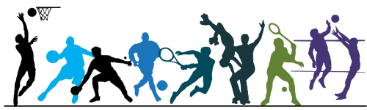 LYCEE PROFESSIONNEL …Adresse :DEPARTEMENT : 16 / 17 / 79 / 86			REP : …            REP + : …             Milieu rural : …            Milieu urbain :  …    									CHEF D’ETABLISSEMENT : …………………………….L’ETABLISSEMENTL’EDUCATION PHYSIQUE ET SPORTIVE DANS L’ETABLISSEMENTChaque tableau est à reproduire en autant de filières présentes dans l’établissement. PARCOURS DE FORMATION CAPPROGRAMMATION GENERALE CAPPARCOURS DE FORMATION BAC PROPROGRMMATION GENERALE BAC PROPour information :PARCOURS EDUCATIFSDISPOSITIFS PARTICULIERSLES BESOINS DE L’EQUIPE PEDAGOGIQUE EPSVISA DU CHEF D’ETABLISSEMENTAVIS DES IA-IPR L’établissementEléments saillants permettant de caractériser l’EPLE : situation, taille, nombre d’élèves, organisation particulière, cité scolaire ……Les branches de métiers et filières par diplômesBranches professionnelles :Diplômes :CAP :Bac Pro :Apprentis : Les enseignants……………………. (Coordonnateur) ;……………….. ;Les structuresInstallations sportives (intra-muros, extérieures), contraintes de déplacement, d’horaires, internat, accès à un bassin de nage, ………………Mise en œuvrePropos libres : organisation particulière, choix de l’équipe …Dispositifs particuliers, apprentissages massé …Séjours sportifs, d’intégration …Ressources disponibles …Caractéristiques essentielles de la population scolaire (Expliciter les aspirations, les acquis et les besoins des élèves. Identifier les caractéristiques saillantes et macroscopiques du public, les grandes tendances au sein de chaque filière.Des indicateurs sont proposés à titre indicatifs et peuvent être repris pour illustrer plusieurs thèmes.Possibilité de différencier CAP et BAC PRO.5 objectifs généraux :Caractéristiques essentielles de la population scolaire (Expliciter les aspirations, les acquis et les besoins des élèves. Identifier les caractéristiques saillantes et macroscopiques du public, les grandes tendances au sein de chaque filière.Des indicateurs sont proposés à titre indicatifs et peuvent être repris pour illustrer plusieurs thèmes.Possibilité de différencier CAP et BAC PRO.5 objectifs généraux :Développer sa motricitéActivités vécues en collège, soutien de l’effort, ressources physiologiques, motricité (coordination, dissociation, anticipation…) …CAP :BAC PRO :S’organiser pour apprendre et savoir s’entraînerAutonomie dans l’engagement physique, l’échauffement, connaissances sur soi, intensité de l’engagement, préparation, …Méthodologies de travail, approche de l’apprentissage …CAP :BAC PRO :Exercer sa responsabilité dans un engagement personnel et solidaireCaractéristiques inter relationnelles, niveau d’activité dans un groupe, rôles occupés, concentration, relations entre les élèves, persévérance et application dans la tenue des rôles, connaissance et application des règles de groupe, d’activités du cours …CAP :BAC PRO :Construire durablement sa santéHygiène et habitudes de vie, niveau d’activité physique, élèves en situation de handicap ou à besoin éducatifs particuliers, …Caractéristiques physiologiques, psychologiques, estime de soi, …CAP :BAC PRO :Accéder au patrimoine culturel Connaissance de l’environnement proche / éloigné, les pratiques sportives, l’évolution des pratiques culturelles, régionales, nationales, mondiales …CAP :BAC PRO :Indicateurs locauxIndicateurs spécifiques à l’établissement : liens avec le numérique, …CAP :BAC PRO :Axes du projet d’établissementAxes du projet d’établissementProjet académiqueProjet établissement / Contrat d’objectifsAmbition 1Construire des apprentissages durablesAmbition 2Accompagner chaque élève dans son parcoursAmbition 3Ouvrir l’écoleAmbition 4Former pour favoriser le développement professionnelAxes du projet d’EPSAxes du projet d’EPSAxes projet d’établissementDéclinaison en EPSAxe 1Axe 2Axe 3Axe 4Proposer une programmation d’APSA adaptée. 3 séquences par an, une attention particulière au CA5 (2 séquences). Un tableau diplôme (CAP, BAC PRO) et par filière.La liste des AFLP est à retrouver en annexe en bas de document. Les AFLP 1 et 2 sont à programmer pour chaque séquence, les AFLP 3, 4, 5 et 6 permettent de colorer une séquence pour un niveau d’enseignement.BAC PROFilière : ……………CA 1CA 2CA 3CA 4CA 5SECONDEObjectifs générauxSECONDEAFLPSECONDEAPSA retenueTERMINALEObjectifs générauxTERMINALEAFLPTERMINALEAPSA retenueAFLP visés prioritairement (par APSA et par année)AFLP visés prioritairement (par APSA et par année)AFLP visés prioritairement (par APSA et par année)AFLP visés prioritairement (par APSA et par année)1èreTaleCA 1 OG prioritairement visés :APSA :…………..APSA :…………..11 Produire et répartir intentionnellement ses efforts en mobilisant ses ressources pour gagner ou battre un record.11 Produire et répartir intentionnellement ses efforts en mobilisant ses ressources pour gagner ou battre un record.11 Produire et répartir intentionnellement ses efforts en mobilisant ses ressources pour gagner ou battre un record.11 Produire et répartir intentionnellement ses efforts en mobilisant ses ressources pour gagner ou battre un record.XX12 Connaître et utiliser des techniques efficaces pour produire la meilleure performance possible.12 Connaître et utiliser des techniques efficaces pour produire la meilleure performance possible.12 Connaître et utiliser des techniques efficaces pour produire la meilleure performance possible.12 Connaître et utiliser des techniques efficaces pour produire la meilleure performance possible.XX13 S’engager et persévérer, seul ou à plusieurs, dans des efforts répétés pour progresser dans une activité de performance.13 S’engager et persévérer, seul ou à plusieurs, dans des efforts répétés pour progresser dans une activité de performance.13 S’engager et persévérer, seul ou à plusieurs, dans des efforts répétés pour progresser dans une activité de performance.13 S’engager et persévérer, seul ou à plusieurs, dans des efforts répétés pour progresser dans une activité de performance.14 S’impliquer dans des rôles sociaux pour assurer le bon déroulement d’une épreuve de production de performance.14 S’impliquer dans des rôles sociaux pour assurer le bon déroulement d’une épreuve de production de performance.14 S’impliquer dans des rôles sociaux pour assurer le bon déroulement d’une épreuve de production de performance.14 S’impliquer dans des rôles sociaux pour assurer le bon déroulement d’une épreuve de production de performance.15 Se préparer à un effort long ou intense pour être efficace dans la production d’une performance à une échéance donnée.15 Se préparer à un effort long ou intense pour être efficace dans la production d’une performance à une échéance donnée.15 Se préparer à un effort long ou intense pour être efficace dans la production d’une performance à une échéance donnée.15 Se préparer à un effort long ou intense pour être efficace dans la production d’une performance à une échéance donnée.16 Identifier ses progrès et connaître sa meilleure performance pour la situer culturellement.16 Identifier ses progrès et connaître sa meilleure performance pour la situer culturellement.16 Identifier ses progrès et connaître sa meilleure performance pour la situer culturellement.16 Identifier ses progrès et connaître sa meilleure performance pour la situer culturellement.CA 2OG prioritairement visés :APSA :…………..APSA :…………..21 Planifier et conduire un déplacement adapté à ses ressources pour effectuer le trajet prévu dans sa totalité ; le cas échéant, savoir renoncer.21 Planifier et conduire un déplacement adapté à ses ressources pour effectuer le trajet prévu dans sa totalité ; le cas échéant, savoir renoncer.21 Planifier et conduire un déplacement adapté à ses ressources pour effectuer le trajet prévu dans sa totalité ; le cas échéant, savoir renoncer.21 Planifier et conduire un déplacement adapté à ses ressources pour effectuer le trajet prévu dans sa totalité ; le cas échéant, savoir renoncer.XX22 Utiliser des techniques efficaces pour adapter son déplacement aux caractéristiques du milieu.22 Utiliser des techniques efficaces pour adapter son déplacement aux caractéristiques du milieu.22 Utiliser des techniques efficaces pour adapter son déplacement aux caractéristiques du milieu.22 Utiliser des techniques efficaces pour adapter son déplacement aux caractéristiques du milieu.XX23 Sélectionner des informations utiles pour planifier son itinéraire et l’adapter éventuellement en cours de déplacement.23 Sélectionner des informations utiles pour planifier son itinéraire et l’adapter éventuellement en cours de déplacement.23 Sélectionner des informations utiles pour planifier son itinéraire et l’adapter éventuellement en cours de déplacement.23 Sélectionner des informations utiles pour planifier son itinéraire et l’adapter éventuellement en cours de déplacement.24 S’impliquer dans des rôles sociaux pour assurer le bon fonctionnement d’une activité de pleine nature.24 S’impliquer dans des rôles sociaux pour assurer le bon fonctionnement d’une activité de pleine nature.24 S’impliquer dans des rôles sociaux pour assurer le bon fonctionnement d’une activité de pleine nature.24 S’impliquer dans des rôles sociaux pour assurer le bon fonctionnement d’une activité de pleine nature.25 Contrôler ses émotions pour accepter de s’engager dans un environnement partiellement connu.25 Contrôler ses émotions pour accepter de s’engager dans un environnement partiellement connu.25 Contrôler ses émotions pour accepter de s’engager dans un environnement partiellement connu.25 Contrôler ses émotions pour accepter de s’engager dans un environnement partiellement connu.26 Se préparer, connaître les risques, respecter la réglementation et appliquer les procédures d’urgence à mettre en œuvre dans les différents environnements de pratique pour s’y engager en sécurité26 Se préparer, connaître les risques, respecter la réglementation et appliquer les procédures d’urgence à mettre en œuvre dans les différents environnements de pratique pour s’y engager en sécurité26 Se préparer, connaître les risques, respecter la réglementation et appliquer les procédures d’urgence à mettre en œuvre dans les différents environnements de pratique pour s’y engager en sécurité26 Se préparer, connaître les risques, respecter la réglementation et appliquer les procédures d’urgence à mettre en œuvre dans les différents environnements de pratique pour s’y engager en sécuritéCA 3OG prioritairement visés :APSA :…………..APSA :…………..31 S’engager devant des spectateurs ou des juges pour produire ou reproduire des formes corporelles maîtrisées au service d’une intention.31 S’engager devant des spectateurs ou des juges pour produire ou reproduire des formes corporelles maîtrisées au service d’une intention.31 S’engager devant des spectateurs ou des juges pour produire ou reproduire des formes corporelles maîtrisées au service d’une intention.31 S’engager devant des spectateurs ou des juges pour produire ou reproduire des formes corporelles maîtrisées au service d’une intention.XX32 Utiliser des techniques efficaces pour enrichir sa motricité, la rendre plus originale, plus efficace au service de la prestation prévue.32 Utiliser des techniques efficaces pour enrichir sa motricité, la rendre plus originale, plus efficace au service de la prestation prévue.32 Utiliser des techniques efficaces pour enrichir sa motricité, la rendre plus originale, plus efficace au service de la prestation prévue.32 Utiliser des techniques efficaces pour enrichir sa motricité, la rendre plus originale, plus efficace au service de la prestation prévue.XX33 Prévoir et mémoriser le déroulement des temps forts et des temps faibles de sa prestation pour la réaliser dans son intégralité en restant concentré.33 Prévoir et mémoriser le déroulement des temps forts et des temps faibles de sa prestation pour la réaliser dans son intégralité en restant concentré.33 Prévoir et mémoriser le déroulement des temps forts et des temps faibles de sa prestation pour la réaliser dans son intégralité en restant concentré.33 Prévoir et mémoriser le déroulement des temps forts et des temps faibles de sa prestation pour la réaliser dans son intégralité en restant concentré.34 Utiliser des critères explicites pour apprécier et/ou évaluer la prestation indépendamment de la personne.34 Utiliser des critères explicites pour apprécier et/ou évaluer la prestation indépendamment de la personne.34 Utiliser des critères explicites pour apprécier et/ou évaluer la prestation indépendamment de la personne.34 Utiliser des critères explicites pour apprécier et/ou évaluer la prestation indépendamment de la personne.35 Se préparer pour présenter une prestation complète, maîtrisée et sécurisée à une échéance donnée.35 Se préparer pour présenter une prestation complète, maîtrisée et sécurisée à une échéance donnée.35 Se préparer pour présenter une prestation complète, maîtrisée et sécurisée à une échéance donnée.35 Se préparer pour présenter une prestation complète, maîtrisée et sécurisée à une échéance donnée.36 S’enrichir d’éléments de culture liés à la pratique abordée pour éveiller une curiosité culturelle.36 S’enrichir d’éléments de culture liés à la pratique abordée pour éveiller une curiosité culturelle.36 S’enrichir d’éléments de culture liés à la pratique abordée pour éveiller une curiosité culturelle.36 S’enrichir d’éléments de culture liés à la pratique abordée pour éveiller une curiosité culturelle.CA 4OG prioritairement visés :APSA :…………..APSA :…………..41 Identifier le déséquilibre adverse et en profiter pour produire rapidement l’action décisive choisie et marquer le point.41 Identifier le déséquilibre adverse et en profiter pour produire rapidement l’action décisive choisie et marquer le point.41 Identifier le déséquilibre adverse et en profiter pour produire rapidement l’action décisive choisie et marquer le point.41 Identifier le déséquilibre adverse et en profiter pour produire rapidement l’action décisive choisie et marquer le point.XX42 Utiliser des techniques et des tactiques d’attaque adaptées pour favoriser des occasions de marquer et mobiliser des moyens de défense pour s’opposer.42 Utiliser des techniques et des tactiques d’attaque adaptées pour favoriser des occasions de marquer et mobiliser des moyens de défense pour s’opposer.42 Utiliser des techniques et des tactiques d’attaque adaptées pour favoriser des occasions de marquer et mobiliser des moyens de défense pour s’opposer.42 Utiliser des techniques et des tactiques d’attaque adaptées pour favoriser des occasions de marquer et mobiliser des moyens de défense pour s’opposer.XX43 Persévérer face à la difficulté et accepter la répétition pour améliorer son efficacité motrice.43 Persévérer face à la difficulté et accepter la répétition pour améliorer son efficacité motrice.43 Persévérer face à la difficulté et accepter la répétition pour améliorer son efficacité motrice.43 Persévérer face à la difficulté et accepter la répétition pour améliorer son efficacité motrice.44 Terminer la rencontre et accepter la défaite ou la victoire dans le respect de l’adversaire ; intégrer les règles et s’impliquer dans les rôles sociaux pour permettre le bon déroulement du jeu.44 Terminer la rencontre et accepter la défaite ou la victoire dans le respect de l’adversaire ; intégrer les règles et s’impliquer dans les rôles sociaux pour permettre le bon déroulement du jeu.44 Terminer la rencontre et accepter la défaite ou la victoire dans le respect de l’adversaire ; intégrer les règles et s’impliquer dans les rôles sociaux pour permettre le bon déroulement du jeu.44 Terminer la rencontre et accepter la défaite ou la victoire dans le respect de l’adversaire ; intégrer les règles et s’impliquer dans les rôles sociaux pour permettre le bon déroulement du jeu.45 Se préparer et systématiser sa préparation générale et spécifique pour être en pleine possession de ses moyens lors de la confrontation.45 Se préparer et systématiser sa préparation générale et spécifique pour être en pleine possession de ses moyens lors de la confrontation.45 Se préparer et systématiser sa préparation générale et spécifique pour être en pleine possession de ses moyens lors de la confrontation.45 Se préparer et systématiser sa préparation générale et spécifique pour être en pleine possession de ses moyens lors de la confrontation.46 Connaître les pratiques sportives dans la société contemporaine pour situer et comprendre le sens des pratiques scolaires.46 Connaître les pratiques sportives dans la société contemporaine pour situer et comprendre le sens des pratiques scolaires.46 Connaître les pratiques sportives dans la société contemporaine pour situer et comprendre le sens des pratiques scolaires.46 Connaître les pratiques sportives dans la société contemporaine pour situer et comprendre le sens des pratiques scolaires.CA 5OG prioritairement visés :APSA :…………..APSA :…………..51 Construire et stabiliser une motricité spécifique pour être efficace dans le suivi d’un thème d’entraînement en cohérence avec un mobile personnel de développement.51 Construire et stabiliser une motricité spécifique pour être efficace dans le suivi d’un thème d’entraînement en cohérence avec un mobile personnel de développement.51 Construire et stabiliser une motricité spécifique pour être efficace dans le suivi d’un thème d’entraînement en cohérence avec un mobile personnel de développement.51 Construire et stabiliser une motricité spécifique pour être efficace dans le suivi d’un thème d’entraînement en cohérence avec un mobile personnel de développement.XX52 Mettre en lien des ressentis avec une charge de travail pour réguler cette charge de manière autonome.52 Mettre en lien des ressentis avec une charge de travail pour réguler cette charge de manière autonome.52 Mettre en lien des ressentis avec une charge de travail pour réguler cette charge de manière autonome.52 Mettre en lien des ressentis avec une charge de travail pour réguler cette charge de manière autonome.XX53 Mobiliser différentes méthodes d’entraînement, analyser ses ressentis pour fonder ses choix.53 Mobiliser différentes méthodes d’entraînement, analyser ses ressentis pour fonder ses choix.53 Mobiliser différentes méthodes d’entraînement, analyser ses ressentis pour fonder ses choix.53 Mobiliser différentes méthodes d’entraînement, analyser ses ressentis pour fonder ses choix.54 Coopérer et assurer les rôles sociaux pour aider au progrès individuel dans des conditions de sécurité.54 Coopérer et assurer les rôles sociaux pour aider au progrès individuel dans des conditions de sécurité.54 Coopérer et assurer les rôles sociaux pour aider au progrès individuel dans des conditions de sécurité.54 Coopérer et assurer les rôles sociaux pour aider au progrès individuel dans des conditions de sécurité.55 S’engager avec une intensité ciblée et persévérer dans l’effort pour envisager des progrès.55 S’engager avec une intensité ciblée et persévérer dans l’effort pour envisager des progrès.55 S’engager avec une intensité ciblée et persévérer dans l’effort pour envisager des progrès.55 S’engager avec une intensité ciblée et persévérer dans l’effort pour envisager des progrès.56 Intégrer des conseils d’entraînement, de diététique, d’hygiène de vie pour se construire un mode de vie sain et une pratique raisonnée56 Intégrer des conseils d’entraînement, de diététique, d’hygiène de vie pour se construire un mode de vie sain et une pratique raisonnée56 Intégrer des conseils d’entraînement, de diététique, d’hygiène de vie pour se construire un mode de vie sain et une pratique raisonnée56 Intégrer des conseils d’entraînement, de diététique, d’hygiène de vie pour se construire un mode de vie sain et une pratique raisonnéeFilière CAPFilière CAPAPSA CA1APSACA2APSACA3APSACA4APSACA5CAP …………………………….PremièreCAP …………………………….TerminaleCAP …………………………….PremièreCAP …………………………….TerminaleCAP …………………………….PremièreCAP …………………………….TerminaleCAP …………………………….PremièreCAP …………………………….TerminaleCAP …………………………….PremièreCAP …………………………….TerminaleBAC PROFilière : ……………CA 1CA 2CA 3CA 4CA 5SECONDEObjectifs générauxSECONDEAFLPSECONDEAPSA retenuePREMIEREObjectifs générauxPREMIEREAFLPPREMIEREAPSA retenueTERMINALEObjectifs générauxTERMINALEAFLPTERMINALEAPSA retenueAFLP visés prioritairement (par APSA et par année)AFLP visés prioritairement (par APSA et par année)AFLP visés prioritairement (par APSA et par année)AFLP visés prioritairement (par APSA et par année)2nde1èreTaleCA 1 APSA :………..APSA :…………..APSA :…………..Produire et répartir lucidement ses efforts en mobilisant de façon optimale ses ressources pour gagner ou pour battre un record.Produire et répartir lucidement ses efforts en mobilisant de façon optimale ses ressources pour gagner ou pour battre un record.Produire et répartir lucidement ses efforts en mobilisant de façon optimale ses ressources pour gagner ou pour battre un record.Produire et répartir lucidement ses efforts en mobilisant de façon optimale ses ressources pour gagner ou pour battre un record.xxxConnaître et mobiliser les techniques efficaces pour produire la meilleure performance possible.Connaître et mobiliser les techniques efficaces pour produire la meilleure performance possible.Connaître et mobiliser les techniques efficaces pour produire la meilleure performance possible.Connaître et mobiliser les techniques efficaces pour produire la meilleure performance possible.xxxAnalyser sa performance pour adapter son projet et progresser.Analyser sa performance pour adapter son projet et progresser.Analyser sa performance pour adapter son projet et progresser.Analyser sa performance pour adapter son projet et progresser.Assumer des rôles sociaux pour organiser une épreuve de production de performance, un concours.Assumer des rôles sociaux pour organiser une épreuve de production de performance, un concours.Assumer des rôles sociaux pour organiser une épreuve de production de performance, un concours.Assumer des rôles sociaux pour organiser une épreuve de production de performance, un concours.Assurer la prise en charge de sa préparation et de celle d’un groupe, de façon autonome pour produire la meilleure performance possible.Assurer la prise en charge de sa préparation et de celle d’un groupe, de façon autonome pour produire la meilleure performance possible.Assurer la prise en charge de sa préparation et de celle d’un groupe, de façon autonome pour produire la meilleure performance possible.Assurer la prise en charge de sa préparation et de celle d’un groupe, de façon autonome pour produire la meilleure performance possible.Connaître son niveau pour établir un projet de performance située culturellement.Connaître son niveau pour établir un projet de performance située culturellement.Connaître son niveau pour établir un projet de performance située culturellement.Connaître son niveau pour établir un projet de performance située culturellement.CA 2OG prioritairement visés :APSA :………..APSA :…………..APSA :…………..Anticiper et planifier son itinéraire pour concevoir et conduire dans sa totalité un projet de déplacement.Anticiper et planifier son itinéraire pour concevoir et conduire dans sa totalité un projet de déplacement.Anticiper et planifier son itinéraire pour concevoir et conduire dans sa totalité un projet de déplacement.Anticiper et planifier son itinéraire pour concevoir et conduire dans sa totalité un projet de déplacement.Mobiliser des techniques efficaces pour adapter et optimiser son déplacement aux caractéristiques du milieu.Mobiliser des techniques efficaces pour adapter et optimiser son déplacement aux caractéristiques du milieu.Mobiliser des techniques efficaces pour adapter et optimiser son déplacement aux caractéristiques du milieu.Mobiliser des techniques efficaces pour adapter et optimiser son déplacement aux caractéristiques du milieu.Analyser sa prestation pour comprendre les alternatives possibles et ajuster son projet en fonction de ses ressources et de celles du milieu.Analyser sa prestation pour comprendre les alternatives possibles et ajuster son projet en fonction de ses ressources et de celles du milieu.Analyser sa prestation pour comprendre les alternatives possibles et ajuster son projet en fonction de ses ressources et de celles du milieu.Analyser sa prestation pour comprendre les alternatives possibles et ajuster son projet en fonction de ses ressources et de celles du milieu.Assumer les rôles sociaux pour organiser la pratique des activités de pleine nature.Assumer les rôles sociaux pour organiser la pratique des activités de pleine nature.Assumer les rôles sociaux pour organiser la pratique des activités de pleine nature.Assumer les rôles sociaux pour organiser la pratique des activités de pleine nature.Se préparer et maintenir un engagement optimal permettant de garder sa lucidité tout au long de son parcours pour pouvoir réévaluer son itinéraire ou renoncer le cas échéant.Se préparer et maintenir un engagement optimal permettant de garder sa lucidité tout au long de son parcours pour pouvoir réévaluer son itinéraire ou renoncer le cas échéant.Se préparer et maintenir un engagement optimal permettant de garder sa lucidité tout au long de son parcours pour pouvoir réévaluer son itinéraire ou renoncer le cas échéant.Se préparer et maintenir un engagement optimal permettant de garder sa lucidité tout au long de son parcours pour pouvoir réévaluer son itinéraire ou renoncer le cas échéant.Respecter et faire respecter la réglementation et les procédures d’urgence pour les mettre en œuvre dans les différents environnements de pratiqueRespecter et faire respecter la réglementation et les procédures d’urgence pour les mettre en œuvre dans les différents environnements de pratiqueRespecter et faire respecter la réglementation et les procédures d’urgence pour les mettre en œuvre dans les différents environnements de pratiqueRespecter et faire respecter la réglementation et les procédures d’urgence pour les mettre en œuvre dans les différents environnements de pratiqueCA 3OG prioritairement visés :APSA :………..APSA :…………..APSA :…………..Accomplir une prestation animée d’une intention dans la perspective d’être jugé et/ou apprécié.Accomplir une prestation animée d’une intention dans la perspective d’être jugé et/ou apprécié.Accomplir une prestation animée d’une intention dans la perspective d’être jugé et/ou apprécié.Accomplir une prestation animée d’une intention dans la perspective d’être jugé et/ou apprécié.Mobiliser des techniques de plus en plus complexes pour rendre plus fluide la prestation et pour l’enrichir de formes corporelles variées et maîtrisées.Mobiliser des techniques de plus en plus complexes pour rendre plus fluide la prestation et pour l’enrichir de formes corporelles variées et maîtrisées.Mobiliser des techniques de plus en plus complexes pour rendre plus fluide la prestation et pour l’enrichir de formes corporelles variées et maîtrisées.Mobiliser des techniques de plus en plus complexes pour rendre plus fluide la prestation et pour l’enrichir de formes corporelles variées et maîtrisées.Composer et organiser dans le temps et l’espace le déroulement des moments forts et faibles de sa prestation pour se produire devant des spectateurs/juges.Composer et organiser dans le temps et l’espace le déroulement des moments forts et faibles de sa prestation pour se produire devant des spectateurs/juges.Composer et organiser dans le temps et l’espace le déroulement des moments forts et faibles de sa prestation pour se produire devant des spectateurs/juges.Composer et organiser dans le temps et l’espace le déroulement des moments forts et faibles de sa prestation pour se produire devant des spectateurs/juges.Assumer les rôles inhérents à la pratique artistique et acrobatique notamment en exprimant et en écoutant des arguments sur la base de critères partagés, pour situer une prestation.Assumer les rôles inhérents à la pratique artistique et acrobatique notamment en exprimant et en écoutant des arguments sur la base de critères partagés, pour situer une prestation.Assumer les rôles inhérents à la pratique artistique et acrobatique notamment en exprimant et en écoutant des arguments sur la base de critères partagés, pour situer une prestation.Assumer les rôles inhérents à la pratique artistique et acrobatique notamment en exprimant et en écoutant des arguments sur la base de critères partagés, pour situer une prestation.Se préparer et s’engager pour présenter une prestation optimale et sécurisée à une échéance donnée.Se préparer et s’engager pour présenter une prestation optimale et sécurisée à une échéance donnée.Se préparer et s’engager pour présenter une prestation optimale et sécurisée à une échéance donnée.Se préparer et s’engager pour présenter une prestation optimale et sécurisée à une échéance donnée.S’enrichir de la connaissance de productions de qualité issues du patrimoine culturel artistique et gymnique pour progresser dans sa propre pratique et aiguiser son regard de spectateur.S’enrichir de la connaissance de productions de qualité issues du patrimoine culturel artistique et gymnique pour progresser dans sa propre pratique et aiguiser son regard de spectateur.S’enrichir de la connaissance de productions de qualité issues du patrimoine culturel artistique et gymnique pour progresser dans sa propre pratique et aiguiser son regard de spectateur.S’enrichir de la connaissance de productions de qualité issues du patrimoine culturel artistique et gymnique pour progresser dans sa propre pratique et aiguiser son regard de spectateur.CA 4OG prioritairement visés :APSA :………..APSA :…………..APSA :…………..Réaliser des choix tactiques et stratégiques pour faire basculer le rapport de force en sa faveur et marquer le point.Réaliser des choix tactiques et stratégiques pour faire basculer le rapport de force en sa faveur et marquer le point.Réaliser des choix tactiques et stratégiques pour faire basculer le rapport de force en sa faveur et marquer le point.Réaliser des choix tactiques et stratégiques pour faire basculer le rapport de force en sa faveur et marquer le point.Mobiliser des techniques d’attaque efficaces pour se créer et exploiter des occasions de marquer ; résister et neutraliser individuellement ou collectivement l’attaque adverse pour rééquilibrer le rapport de force.Mobiliser des techniques d’attaque efficaces pour se créer et exploiter des occasions de marquer ; résister et neutraliser individuellement ou collectivement l’attaque adverse pour rééquilibrer le rapport de force.Mobiliser des techniques d’attaque efficaces pour se créer et exploiter des occasions de marquer ; résister et neutraliser individuellement ou collectivement l’attaque adverse pour rééquilibrer le rapport de force.Mobiliser des techniques d’attaque efficaces pour se créer et exploiter des occasions de marquer ; résister et neutraliser individuellement ou collectivement l’attaque adverse pour rééquilibrer le rapport de force.Analyser les forces et les faiblesses en présence par l’exploitation de données objectives pour faire des choix tactiques et stratégiques adaptés à une prochaine confrontation.Analyser les forces et les faiblesses en présence par l’exploitation de données objectives pour faire des choix tactiques et stratégiques adaptés à une prochaine confrontation.Analyser les forces et les faiblesses en présence par l’exploitation de données objectives pour faire des choix tactiques et stratégiques adaptés à une prochaine confrontation.Analyser les forces et les faiblesses en présence par l’exploitation de données objectives pour faire des choix tactiques et stratégiques adaptés à une prochaine confrontation.Respecter et faire respecter les règles partagées pour que le jeu puisse se dérouler sereinement ; assumer plusieurs rôles sociaux pour permettre le bon déroulement du jeu.Respecter et faire respecter les règles partagées pour que le jeu puisse se dérouler sereinement ; assumer plusieurs rôles sociaux pour permettre le bon déroulement du jeu.Respecter et faire respecter les règles partagées pour que le jeu puisse se dérouler sereinement ; assumer plusieurs rôles sociaux pour permettre le bon déroulement du jeu.Respecter et faire respecter les règles partagées pour que le jeu puisse se dérouler sereinement ; assumer plusieurs rôles sociaux pour permettre le bon déroulement du jeu.Savoir se préparer, s’entraîner et récupérer pour faire preuve d’autonomie.Savoir se préparer, s’entraîner et récupérer pour faire preuve d’autonomie.Savoir se préparer, s’entraîner et récupérer pour faire preuve d’autonomie.Savoir se préparer, s’entraîner et récupérer pour faire preuve d’autonomie.Porter un regard critique sur les pratiques sportives pour comprendre le sens des pratiques scolaires.Porter un regard critique sur les pratiques sportives pour comprendre le sens des pratiques scolaires.Porter un regard critique sur les pratiques sportives pour comprendre le sens des pratiques scolaires.Porter un regard critique sur les pratiques sportives pour comprendre le sens des pratiques scolaires.CA 5OG prioritairement visés :APSA :………..APSA :…………..APSA :…………..Concevoir et mettre en œuvre un projet d’entraînement pour répondre à un mobile personnel de développement.Concevoir et mettre en œuvre un projet d’entraînement pour répondre à un mobile personnel de développement.Concevoir et mettre en œuvre un projet d’entraînement pour répondre à un mobile personnel de développement.Concevoir et mettre en œuvre un projet d’entraînement pour répondre à un mobile personnel de développement.Éprouver différentes méthodes d’entraînement et en identifier les principes pour les réutiliser dans sa séance.Éprouver différentes méthodes d’entraînement et en identifier les principes pour les réutiliser dans sa séance.Éprouver différentes méthodes d’entraînement et en identifier les principes pour les réutiliser dans sa séance.Éprouver différentes méthodes d’entraînement et en identifier les principes pour les réutiliser dans sa séance.Systématiser un retour réflexif sur sa pratique pour réguler sa charge de travail en fonction d’indicateurs de l’effort (fréquence cardiaque, ressenti musculaire et respiratoire, fatigue générale).Systématiser un retour réflexif sur sa pratique pour réguler sa charge de travail en fonction d’indicateurs de l’effort (fréquence cardiaque, ressenti musculaire et respiratoire, fatigue générale).Systématiser un retour réflexif sur sa pratique pour réguler sa charge de travail en fonction d’indicateurs de l’effort (fréquence cardiaque, ressenti musculaire et respiratoire, fatigue générale).Systématiser un retour réflexif sur sa pratique pour réguler sa charge de travail en fonction d’indicateurs de l’effort (fréquence cardiaque, ressenti musculaire et respiratoire, fatigue générale).Agir avec et pour les autres en vue de la réalisation du projet d’entraînement en assurant spontanément les rôles sociaux.Agir avec et pour les autres en vue de la réalisation du projet d’entraînement en assurant spontanément les rôles sociaux.Agir avec et pour les autres en vue de la réalisation du projet d’entraînement en assurant spontanément les rôles sociaux.Agir avec et pour les autres en vue de la réalisation du projet d’entraînement en assurant spontanément les rôles sociaux.Construire une motricité contrôlée pour évoluer dans des conditions de sécurité.Construire une motricité contrôlée pour évoluer dans des conditions de sécurité.Construire une motricité contrôlée pour évoluer dans des conditions de sécurité.Construire une motricité contrôlée pour évoluer dans des conditions de sécurité.Intégrer des conseils d’entraînement, de diététique, d’hygiène de vie pour se construire un mode de vie sain et une pratique raisonnée.Intégrer des conseils d’entraînement, de diététique, d’hygiène de vie pour se construire un mode de vie sain et une pratique raisonnée.Intégrer des conseils d’entraînement, de diététique, d’hygiène de vie pour se construire un mode de vie sain et une pratique raisonnée.Intégrer des conseils d’entraînement, de diététique, d’hygiène de vie pour se construire un mode de vie sain et une pratique raisonnée.Filière BAC PROFilière BAC PROAPSA CA1APSACA2APSACA3APSACA4APSACA5BAC PRO …………………………….SecondeBAC PRO …………………………….PremièreBAC PRO …………………………….TerminaleBAC PRO …………………………….SecondeBAC PRO …………………………….PremièreBAC PRO …………………………….TerminaleAFLP CAPA répartir selon les séquencesAFLP CAPA répartir selon les séquencesCA 111 Produire et répartir intentionnellement ses efforts en mobilisant ses ressources pour gagner ou pour battre un record.CA 112 Connaître et utiliser des techniques efficaces pour produire la meilleure performance possible.CA 113 S’engager et persévérer, seul ou à plusieurs, dans des efforts répétés pour progresser dans une activité de performance.CA 114 S’impliquer dans des rôles sociaux pour assurer le bon déroulement d’une épreuve de production de performance.CA 115 Se préparer à un effort long ou intense pour être efficace dans la production d’une performance à une échéance donnée.CA 116 Identifier ses progrès et connaître sa meilleure performance réalisée pour la situer culturellement.CA 221 Planifier et conduire un déplacement adapté à ses ressources pour effectuer le trajet prévu dans sa totalité ; le cas échéant, savoir renoncer.CA 222 Utiliser des techniques efficaces pour adapter son déplacement aux caractéristiques du milieu.CA 223 Sélectionner des informations utiles pour planifier son itinéraire et l’adapter éventuellement en cours de déplacement.CA 224 S’impliquer dans des rôles sociaux pour assurer le bon fonctionnement d’une activité de pleine nature.CA 225 Contrôler ses émotions pour accepter de s’engager dans un environnement partiellement connu.CA 226 Se préparer, connaître les risques, respecter la réglementation et appliquer les procédures d’urgence à mettre en œuvre dans les différents environnements de pratique pour s’y engager en sécuritéCA 331 S’engager devant des spectateurs ou des juges pour produire ou reproduire des formes corporelles maîtrisées au service d’une intention.CA 332 Utiliser des techniques efficaces pour enrichir sa motricité, la rendre plus originale, plus efficace au service de la prestation prévue.CA 333 Prévoir et mémoriser le déroulement des temps forts et des temps faibles de sa prestation pour la réaliser dans son intégralité en restant concentré.CA 334 Utiliser des critères explicites pour apprécier et/ou évaluer la prestation indépendamment de la personne.CA 335 Se préparer pour présenter une prestation complète, maîtrisée et sécurisée à une échéance donnée.CA 336 S’enrichir d’éléments de culture liés à la pratique abordée pour éveiller une curiosité culturelle.CA 441 Identifier le déséquilibre adverse et en profiter pour produire rapidement l’action décisive choisie et marquer le point.CA 442 Utiliser des techniques et des tactiques d’attaque adaptées pour favoriser des occasions de marquer et mobiliser des moyens de défense pour s’opposer.CA 443 Persévérer face à la difficulté et accepter la répétition pour améliorer son efficacité motrice.CA 444 Terminer la rencontre et accepter la défaite ou la victoire dans le respect de l’adversaire ; intégrer les règles et s’impliquer dans les rôles sociaux pour permettre le bon déroulement du jeu.CA 445 Se préparer et systématiser sa préparation générale et spécifique pour être en pleine possession de ses moyens lors de la confrontation.CA 446 Connaître les pratiques sportives dans la société contemporaine pour situer et comprendre le sens des pratiques scolaires.CA 551 Construire et stabiliser une motricité spécifique pour être efficace dans le suivi d’un thème d’entraînement en cohérence avec un mobile personnel de développement.CA 552 Mettre en lien des ressentis avec une charge de travail pour réguler cette charge de manière autonome.CA 553 Mobiliser différentes méthodes d’entraînement, analyser ses ressentis pour fonder ses choix.CA 554 Coopérer et assurer les rôles sociaux pour aider au progrès individuel dans des conditions de sécurité.CA 555 S’engager avec une intensité ciblée et persévérer dans l’effort pour envisager des progrès.CA 556 Intégrer des conseils d’entraînement, de diététique, d’hygiène de vie pour se construire un mode de vie sain et une pratique raisonnéeAFLP BAC PROA répartir progressivement sur les séquences.AFLP BAC PROA répartir progressivement sur les séquences.CA 111 Produire et répartir lucidement ses efforts en mobilisant de façon optimale ses ressources pour gagner ou pour battre un record.CA 112 Connaître et mobiliser les techniques efficaces pour produire la meilleure performance possible.CA 113 Analyser sa performance pour adapter son projet et progresser.CA 114 Assumer des rôles sociaux pour organiser une épreuve de production de performance, un concours.CA 115 Assurer la prise en charge de sa préparation et de celle d’un groupe, de façon autonome pour produire la meilleure performance possible.CA 116 Connaître son niveau pour établir un projet de performance située culturellement.CA 221 Anticiper et planifier son itinéraire pour concevoir et conduire dans sa totalité un projet de déplacement.CA 222 Mobiliser des techniques efficaces pour adapter et optimiser son déplacement aux caractéristiques du milieu.CA 223 Analyser sa prestation pour comprendre les alternatives possibles et ajuster son projet en fonction de ses ressources et de celles du milieu.CA 224 Assumer les rôles sociaux pour organiser la pratique des activités de pleine nature.CA 225 Se préparer et maintenir un engagement optimal permettant de garder sa lucidité tout au long de son parcours pour pouvoir réévaluer son itinéraire ou renoncer le cas échéant.CA 226 Respecter et faire respecter la réglementation et les procédures d’urgence pour les mettre en œuvre dans les différents environnements de pratiqueCA 331 Accomplir une prestation animée d’une intention dans la perspective d’être jugé et/ou apprécié.CA 332 Mobiliser des techniques de plus en plus complexes pour rendre plus fluide la prestation et pour l’enrichir de formes corporelles variées et maîtrisées.CA 333 Composer et organiser dans le temps et l’espace le déroulement des moments forts et faibles de sa prestation pour se produire devant des spectateurs/juges.CA 334 Assumer les rôles inhérents à la pratique artistique et acrobatique notamment en exprimant et en écoutant des arguments sur la base de critères partagés, pour situer une prestation.CA 335 Se préparer et s’engager pour présenter une prestation optimale et sécurisée à une échéance donnée.CA 336 S’enrichir de la connaissance de productions de qualité issues du patrimoine culturel artistique et gymnique pour progresser dans sa propre pratique et aiguiser son regard de spectateur.CA 441 Réaliser des choix tactiques et stratégiques pour faire basculer le rapport de force en sa faveur et marquer le point.CA 442 Mobiliser des techniques d’attaque efficaces pour se créer et exploiter des occasions de marquer ; résister et neutraliser individuellement ou collectivement l’attaque adverse pour rééquilibrer le rapport de force.CA 443 Analyser les forces et les faiblesses en présence par l’exploitation de données objectives pour faire des choix tactiques et stratégiques adaptés à une prochaine confrontation.CA 444 Respecter et faire respecter les règles partagées pour que le jeu puisse se dérouler sereinement ; assumer plusieurs rôles sociaux pour permettre le bon déroulement du jeu.CA 445 Savoir se préparer, s’entraîner et récupérer pour faire preuve d’autonomie.CA 446 Porter un regard critique sur les pratiques sportives pour comprendre le sens des pratiques scolaires.CA 551 Concevoir et mettre en œuvre un projet d’entraînement pour répondre à un mobile personnel de développement.CA 552 Éprouver différentes méthodes d’entraînement et en identifier les principes pour les réutiliser dans sa séance.CA 553 Systématiser un retour réflexif sur sa pratique pour réguler sa charge de travail en fonction d’indicateurs de l’effort (fréquence cardiaque, ressenti musculaire et respiratoire, fatigue générale).CA 554 Agir avec et pour les autres en vue de la réalisation du projet d’entraînement en assurant spontanément les rôles sociaux.CA 555 Construire une motricité contrôlée pour évoluer dans des conditions de sécurité.CA 556 Intégrer des conseils d’entraînement, de diététique, d’hygiène de vie pour se construire un mode de vie sain et une pratique raisonnée.DÉCLINAISON DES ACQUISITIONS PRIORITAIRES par champ d’apprentissageDÉCLINAISON DES ACQUISITIONS PRIORITAIRES par champ d’apprentissageDÉCLINAISON DES ACQUISITIONS PRIORITAIRES par champ d’apprentissageDÉCLINAISON DES ACQUISITIONS PRIORITAIRES par champ d’apprentissageDÉCLINAISON DES ACQUISITIONS PRIORITAIRES par champ d’apprentissageDÉCLINAISON DES ACQUISITIONS PRIORITAIRES par champ d’apprentissageDÉCLINAISON DES ACQUISITIONS PRIORITAIRES par champ d’apprentissageDÉCLINAISON DES ACQUISITIONS PRIORITAIRES par champ d’apprentissageDÉCLINAISON DES ACQUISITIONS PRIORITAIRES par champ d’apprentissageAutant de fiches à créer que de CA programmés dans l’établissement en voie CAP et BAC PRO.Cette fiche peut être utilisée pour traiter une ou deux activités dans le même champ.Autant de fiches à créer que de CA programmés dans l’établissement en voie CAP et BAC PRO.Cette fiche peut être utilisée pour traiter une ou deux activités dans le même champ.Autant de fiches à créer que de CA programmés dans l’établissement en voie CAP et BAC PRO.Cette fiche peut être utilisée pour traiter une ou deux activités dans le même champ.Autant de fiches à créer que de CA programmés dans l’établissement en voie CAP et BAC PRO.Cette fiche peut être utilisée pour traiter une ou deux activités dans le même champ.Autant de fiches à créer que de CA programmés dans l’établissement en voie CAP et BAC PRO.Cette fiche peut être utilisée pour traiter une ou deux activités dans le même champ.Autant de fiches à créer que de CA programmés dans l’établissement en voie CAP et BAC PRO.Cette fiche peut être utilisée pour traiter une ou deux activités dans le même champ.Autant de fiches à créer que de CA programmés dans l’établissement en voie CAP et BAC PRO.Cette fiche peut être utilisée pour traiter une ou deux activités dans le même champ.Autant de fiches à créer que de CA programmés dans l’établissement en voie CAP et BAC PRO.Cette fiche peut être utilisée pour traiter une ou deux activités dans le même champ.Autant de fiches à créer que de CA programmés dans l’établissement en voie CAP et BAC PRO.Cette fiche peut être utilisée pour traiter une ou deux activités dans le même champ.Fiche de champ d’apprentissage N° :      Fiche de champ d’apprentissage N° :      Fiche de champ d’apprentissage N° :      Fiche de champ d’apprentissage N° :      APSA retenue(s) : APSA retenue(s) : Nombre d’heures de pratique effective :Nombre d’heures de pratique effective :Classe(s) concernée(s) :SEQUENCE 1SEQUENCE 1SEQUENCE 1OG : ….OG : ….SEQUENCE 2SEQUENCE 2OG : ….OG : ….AFLPAFLPContextualisation dans l’APSA (…….)Contextualisation dans l’APSA (…….)Contextualisation dans l’APSA (…….)Contextualisation dans l’APSA (…..)Contextualisation dans l’APSA (…..)Contextualisation dans l’APSA (…..)Contextualisation dans l’APSA (…..)AFLP 1AFLP 1Enoncer les attendus dans l’apsa en terme de comportement d’élèveOBLIGATOIREEnoncer les attendus dans l’apsa en terme de comportement d’élèveOBLIGATOIREEnoncer les attendus dans l’apsa en terme de comportement d’élèveOBLIGATOIREDécliner les attendus dans l’apsa en terme de comportement d’élève. Envisager la progressivité des apprentissages d’une séquence à l’autre.OBLIGATOIREDécliner les attendus dans l’apsa en terme de comportement d’élève. Envisager la progressivité des apprentissages d’une séquence à l’autre.OBLIGATOIREDécliner les attendus dans l’apsa en terme de comportement d’élève. Envisager la progressivité des apprentissages d’une séquence à l’autre.OBLIGATOIREDécliner les attendus dans l’apsa en terme de comportement d’élève. Envisager la progressivité des apprentissages d’une séquence à l’autre.OBLIGATOIREAFLP 2AFLP 2OBLIGATOIREOBLIGATOIREOBLIGATOIREOBLIGATOIREOBLIGATOIREOBLIGATOIREOBLIGATOIREAFLP 3AFLP 3AU CHOIXAU CHOIXAU CHOIXAU CHOIXAU CHOIXAU CHOIXAU CHOIXAFLP 4AFLP 4AU CHOIXAU CHOIXAU CHOIXAU CHOIXAU CHOIXAU CHOIXAU CHOIXAFLP 5AFLP 5AU CHOIXAU CHOIXAU CHOIXAU CHOIXAU CHOIXAU CHOIXAU CHOIXAFLP 6AFLP 6AU CHOIXAU CHOIXAU CHOIXAU CHOIXAU CHOIXAU CHOIXAU CHOIXCompétence viséeSéquence 1 : la compétence visée est construite par l’équipe EPS en regard des choix opérés. Il s’agit d’une déclinaison de ce que l’élève doit être capable de démontrer à l’issue d’une séquence d’enseignement.Séquence 1 : la compétence visée est construite par l’équipe EPS en regard des choix opérés. Il s’agit d’une déclinaison de ce que l’élève doit être capable de démontrer à l’issue d’une séquence d’enseignement.Séquence 1 : la compétence visée est construite par l’équipe EPS en regard des choix opérés. Il s’agit d’une déclinaison de ce que l’élève doit être capable de démontrer à l’issue d’une séquence d’enseignement.Séquence 1 : la compétence visée est construite par l’équipe EPS en regard des choix opérés. Il s’agit d’une déclinaison de ce que l’élève doit être capable de démontrer à l’issue d’une séquence d’enseignement.Séquence 2 : compétences visée à l’issue des deux séquences d’enseignement de la même activité. Elle traverse les mêmes AFL.P Envisager la progressivité des apprentissages d’une séquence à l’autre.Séquence 2 : compétences visée à l’issue des deux séquences d’enseignement de la même activité. Elle traverse les mêmes AFL.P Envisager la progressivité des apprentissages d’une séquence à l’autre.Séquence 2 : compétences visée à l’issue des deux séquences d’enseignement de la même activité. Elle traverse les mêmes AFL.P Envisager la progressivité des apprentissages d’une séquence à l’autre.Séquence 2 : compétences visée à l’issue des deux séquences d’enseignement de la même activité. Elle traverse les mêmes AFL.P Envisager la progressivité des apprentissages d’une séquence à l’autre.Forme de pratique scolaireSéquence 1 : la FPS est une création originale de l’équipe EPS pour permettre à l’élève d’exprimer ses compétences (expression des 3 AFLP).Séquence 1 : la FPS est une création originale de l’équipe EPS pour permettre à l’élève d’exprimer ses compétences (expression des 3 AFLP).Séquence 1 : la FPS est une création originale de l’équipe EPS pour permettre à l’élève d’exprimer ses compétences (expression des 3 AFLP).Séquence 1 : la FPS est une création originale de l’équipe EPS pour permettre à l’élève d’exprimer ses compétences (expression des 3 AFLP).Séquence 2 : la situation d’expression de la compétence peut être identique ou différente à la première séquence. Envisager la progressivité des apprentissages d’une séquence à l’autre.Séquence 2 : la situation d’expression de la compétence peut être identique ou différente à la première séquence. Envisager la progressivité des apprentissages d’une séquence à l’autre.Séquence 2 : la situation d’expression de la compétence peut être identique ou différente à la première séquence. Envisager la progressivité des apprentissages d’une séquence à l’autre.Séquence 2 : la situation d’expression de la compétence peut être identique ou différente à la première séquence. Envisager la progressivité des apprentissages d’une séquence à l’autre.CONTENUS D’ENSEIGNEMENT PAR APSACONTENUS D’ENSEIGNEMENT PAR APSACONTENUS D’ENSEIGNEMENT PAR APSACONTENUS D’ENSEIGNEMENT PAR APSADéfinir ici ce que l’élève doit acquérir pour maîtriser les compétences visées. Possibilité de répartir les contenus par rôle, par thème (technique, tactique, collectif, individuel …).Définir ici ce que l’élève doit acquérir pour maîtriser les compétences visées. Possibilité de répartir les contenus par rôle, par thème (technique, tactique, collectif, individuel …).Définir ici ce que l’élève doit acquérir pour maîtriser les compétences visées. Possibilité de répartir les contenus par rôle, par thème (technique, tactique, collectif, individuel …).Définir ici ce que l’élève doit acquérir pour maîtriser les compétences visées. Possibilité de répartir les contenus par rôle, par thème (technique, tactique, collectif, individuel …).APSA : Classes :			Contenus séquence 1Contenus séquence 1Contenus séquence 2Contenus séquence 2Autant de fiches d’évaluation à créer que d’APSA programmées dans l’établissement en voie CAP et BAC PROAutant de fiches d’évaluation à créer que d’APSA programmées dans l’établissement en voie CAP et BAC PROAutant de fiches d’évaluation à créer que d’APSA programmées dans l’établissement en voie CAP et BAC PROAutant de fiches d’évaluation à créer que d’APSA programmées dans l’établissement en voie CAP et BAC PROAutant de fiches d’évaluation à créer que d’APSA programmées dans l’établissement en voie CAP et BAC PROAutant de fiches d’évaluation à créer que d’APSA programmées dans l’établissement en voie CAP et BAC PROAutant de fiches d’évaluation à créer que d’APSA programmées dans l’établissement en voie CAP et BAC PROAPSA : APSA : APSA : Suivi des acquis de l’élèveSuivi des acquis de l’élèveSuivi des acquis de l’élèveClasses :			Classes :			Situation révélatrice des AFLPSituation révélatrice des AFLPSituation révélatrice des AFLPSituation révélatrice des AFLPSituation révélatrice des AFLPSituation révélatrice des AFLPSituation révélatrice des AFLPSituation révélatrice des AFLPRappel de la situationRappel de la situationRappel de la situationRappel de la situationRappel de la situationRappel de la situationRappel de la situationRappel de la situationAFLPObservablesNiveau de maîtriseNiveau de maîtriseNiveau de maîtriseNiveau de maîtriseNiveau de maîtriseNiveau de maîtriseAFLPObservablesInsuffisanteInsuffisanteFragileSatisfaisanteSatisfaisanteTrès bonne maîtrise1Critères observables retenus par l’équipe EPS : rôle dans l’activité : le badiste, le pareur, le coach, l’organisateur …Décrire ce que l’élève met en oeuvre pour se situer dans chacun des niveauxDécrire ce que l’élève met en oeuvre pour se situer dans chacun des niveauxNiveau exigible à l’issue de la première séquence d’apprentissage.Niveau exigible à l’issue des deux séquences d’apprentissage.Niveau exigible à l’issue des deux séquences d’apprentissage.23456Contribution de l’EPS au parcours éducatif et SANTEContribution de l’EPS au parcours éducatif et SANTEContribution de l’EPS au parcours éducatif et SANTEContribution de l’EPS au parcours éducatif et SANTENiveau(x) concerné(s)Compétences viséesDans le cours d’EPSDispositifs hors EPS et hors ASSecondePremière Terminale Contribution de l’EPS au parcours éducatif et CITOYENContribution de l’EPS au parcours éducatif et CITOYENContribution de l’EPS au parcours éducatif et CITOYENContribution de l’EPS au parcours éducatif et CITOYENNiveau(x) concerné(s)Compétences viséesDans le cours d’EPSDispositifs hors EPS et hors ASSeconde  Première Terminale Contribution de l’EPS au parcours éducatif d’EDUCATION ARTISTIQUE ET CULTURELLEContribution de l’EPS au parcours éducatif d’EDUCATION ARTISTIQUE ET CULTURELLEContribution de l’EPS au parcours éducatif d’EDUCATION ARTISTIQUE ET CULTURELLEContribution de l’EPS au parcours éducatif d’EDUCATION ARTISTIQUE ET CULTURELLENiveau(x) concerné(s)Compétences viséesDans le cours d’EPSDispositifs hors EPS et hors ASSeconde Première Terminale Contribution de l’EPS au parcours éducatif AVENIRContribution de l’EPS au parcours éducatif AVENIRContribution de l’EPS au parcours éducatif AVENIRContribution de l’EPS au parcours éducatif AVENIRNiveau(x) concerné(s)Compétences viséesDans le cours d’EPSDispositifs hors EPS et hors ASSeconde Première Terminale Dispositifs particuliersApprentissages massé …Séjours sportifs, d’intégration …ACQUISITION DU SAVOIR NAGER POUR TOUS ACQUISITION DU SAVOIR NAGER POUR TOUS Elèves concernésDispositif.CHEF D’OEUVRE CHEF D’OEUVRE Elèves concernésDispositif.TRAVAIL INTERDISCIPLINAIRE AVEC LA PSE TRAVAIL INTERDISCIPLINAIRE AVEC LA PSE Elèves concernésDispositif.Protocoles adaptés à destination d’élèves en situation de handicap et/ou à Besoins Educatifs Particuliers : nombre, type de protocoles (temporaires ou non), MDPH, hors DPHProtocoles adaptés à destination d’élèves en situation de handicap et/ou à Besoins Educatifs Particuliers : nombre, type de protocoles (temporaires ou non), MDPH, hors DPHFONCTIONNEMENT DE L’ÉQUIPE EPS :FONCTIONNEMENT DE L’ÉQUIPE EPS :FRÉQUENCE DES RÉUNIONS :RÉPARTITION DES TÂCHES :COORDONATEUR DE L’ÉQUIPE :SECRÉTAIRE AS :TRÉSORIER AS :Utilisation du numérique (Oui/Non, De quelle Façon ?, Pour quel objectifs ?)SECTION SPORTIVE SCOLAIRESECTION SPORTIVE SCOLAIREElèves concernésObjectifs visésDispositif.Horaires :Partenaires :Intervenants :Résultats : Financement : …Vous pouvez expliciter ici les principales difficultés rencontrées dans la mise en œuvre de l’EPS dans votre établissement (installation, organisation pédagogique, application les programmes …) :Exprimez ici les besoins de l’équipe en matière de formation aux gestes professionnels nécessaires à l’exercice de vos missions : Date et signature :Conclusions du groupe de lecture : relever les difficultés rencontrées par l’équipe, les besoins en formation et les projets innovants.Date et signature :